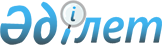 "2020-2022 жылдарға арналған Көларық ауылдық округінің бюджеті туралы" Қазалы аудандық мәслихатының 2019 жылғы 26 желтоқсандағы № 360 шешіміне өзгерістер мен толықтыру енгізу туралыҚызылорда облысы Қазалы аудандық мәслихатының 2020 жылғы 28 қазандағы № 494 шешімі. Қызылорда облысының Әділет департаментінде 2020 жылғы 2 қарашада № 7773 болып тіркелді
      "Қазақстан Республикасының Бюджет кодексі" Қазақстан Республикасының 2008 жылғы 4 желтоқсандағы Кодексінің 109-1-бабына, "Қазақстан Республикасындағы жергілікті мемлекеттік басқару және өзін-өзі басқару туралы" Қазақстан Республикасының 2001 жылғы 23 қаңтардағы Заңының 6-бабының 2-7-тармағына сәйкес, Қазалы аудандық мәслихаты ШЕШІМ ҚАБЫЛДАДЫ:
      1. "2020-2022 жылдарға арналған Көларық ауылдық округінің бюджеті туралы" Қазалы аудандық мәслихатының 2019 жылғы 26 желтоқсандағы № 360 шешіміне (нормативтік құқықтық актілерді мемлекеттік тіркеу Тізілімінде 7123 нөмірімен тіркелген, 2020 жылғы 11 қаңтарда Қазақстан Республикасының нормативтік құқықтық актілердің эталондық бақылау банкінде жарияланған) мынадай өзгерістер мен толықтыру енгізілсін:
      1-тармақ жаңа редакцияда жазылсын:
      "1. 2020-2022 жылдарға арналған Көларық ауылдық округінің бюджеті 1, 2, 3 қосымшаларға сәйкес, оның ішінде 2020 жылға мынадай көлемдерде бекітілсін:
      1) кірістер – 50967 мың теңге, оның ішінде:
      салықтық түсімдер – 2727 мың теңге;
      трансферттер түсімдері – 48240 мың теңге;
      2) шығындар – 51166 мың теңге;
      3) таза бюджеттік кредиттеу – 0;
      бюджеттік кредиттер – 0;
      бюджеттік кредиттерді өтеу – 0;
      4) қаржы активтерімен операциялар бойынша сальдо – 0;
      қаржы активтерін сатып алу – 0;
      мемлекеттің қаржы активтерін сатудан түсетін түсімдер – 0;
      5) бюджет тапшылығы (профициті) – -199 мың теңге;
      6) бюджет тапшылығын қаржыландыру (профицитті пайдалану) – 199 мың теңге.".
      2-тармақ жаңа мазмұндағы 2) тармақшамен толықтырылсын:
      "2) әкім аппараттары қызметін қамтамасыз ету шығындарына 234 мың теңге.".
      Аталған шешімнің 1 - қосымшасы осы шешімнің қосымшасына сәйкес жаңа редакцияда жазылсын.
      2. Осы шешім 2020 жылғы 1 қаңтардан бастап қолданысқа енгізіледі және ресми жариялауға жатады. 2020 жылға арналған Көларық ауылдық округінің бюджеті
					© 2012. Қазақстан Республикасы Әділет министрлігінің «Қазақстан Республикасының Заңнама және құқықтық ақпарат институты» ШЖҚ РМК
				
      Қазалы аудандық мәслихатының кезектен тыс LXV сессиясының төрағасы 

А. ОРЫМБАЕВ

      Мәслихат хатшысының міндетін атқарушы 

Қ. МАМБЕТЖАН
Қазалы аудандық мәслихатының
2020 жылғы 28 қазаны № 494
шешіміне қосымшаҚазалы аудандық мәслихатының
2019 жылғы 26 желтоқсандағы
№ 360 шешіміне 1-қосымша
Санаты
Санаты
Санаты
Санаты
Сомасы, мың теңге
Сыныбы
Сыныбы
Сыныбы
Сомасы, мың теңге
Кіші сыныбы
Кіші сыныбы
Сомасы, мың теңге
Атауы
Сомасы, мың теңге
1. Кірістер
50967
1
Салықтық түсімдер
2727
01
Табыс салығы
143
2
Жеке табыс салығы
143
04
Меншiкке салынатын салықтар
2584
1
Мүлiкке салынатын салықтар
22
3
Жер салығы
353
4
Көлiк құралдарына салынатын салық
2209
4
Трансферттердің түсімдері
48240
02
Мемлекеттiк басқарудың жоғары тұрған органдарынан түсетiн трансферттер
48240
3
Аудандардың (облыстық маңызы бар қаланың) бюджетінен трансферттер
48240
Функционалдық топ
Функционалдық топ
Функционалдық топ
Функционалдық топ
Бюджеттік бағдарламалардың әкiмшiсi
Бюджеттік бағдарламалардың әкiмшiсi
Бюджеттік бағдарламалардың әкiмшiсi
Бағдарлама
Бағдарлама
Атауы
2. Шығындар
51166
1
Жалпы сипаттағы мемлекеттiк қызметтер
29812
124
Аудандық маңызы бар қала, ауыл, кент, ауылдық округ әкімінің аппараты
29812
001
Аудандық маңызы бар қала, ауыл, кент, ауылдық округ әкімінің қызметін қамтамасыз ету жөніндегі қызметтер
29403
022
Мемлекеттік органның күрделі шығыстары
409
7
Тұрғын үй-коммуналдық шаруашылық
5552
124
Аудандық маңызы бар қала, ауыл, кент, ауылдық округ әкімінің аппараты
5552
008
Елді мекендердегі көшелерді жарықтандыру
2961
009
Елді мекендердің санитариясын қамтамасыз ету
500
011
Елді мекендерді абаттандыру мен көгалдандыру
2091
8
Мәдениет, спорт, туризм және ақпараттық кеңістiк
15802
124
Аудандық маңызы бар қала, ауыл, кент, ауылдық округ әкімінің аппараты
15802
006
Жергілікті деңгейде мәдени-демалыс жұмысын қолдау
15802
3. Таза бюджеттік кредиттеу
0
Бюджеттік кредиттер
0
Бюджеттік кредиттерді өтеу
0
4. Қаржы активтерімен операциялар бойынша сальдо
0
Қаржы активтерін сатып алу
0
Мемлекеттің қаржы активтерін сатудан түсетін түсімдер
0
5. Бюджет тапшылығы (профициті)
-199
6. Бюджет тапшылығын қаржыландыру (профицитін пайдалану)
199
8
Бюджет қаражатының пайдаланылатын қалдықтары
199
01
Бюджет қаражаты қалдықтары
199
1
Бюджет қаражатының бос қалдықтары
199